Unit 6 Lesson 5: Problemas de conversión de varios pasos: Longitud en unidades métricasWU Verdadero o falso: Potencias de 10 (Warm up)Student Task StatementEn cada caso, decide si la afirmación es verdadera o falsa. Prepárate para explicar tu razonamiento.1 Todo el día caminandoStudent Task StatementLin tiene un reloj que cuenta el número de pasos que da durante el día. El reloj muestra la distancia que recorre en centímetros, en metros o en kilómetros.Esta es una lista de las actividades que hizo Lin el lunes. Al lado de cada actividad, escribe si tendría sentido mostrar la distancia en cm, m o km.caminó hasta el pupitre de su amigacaminó hasta la parte de adelante del salóncaminó desde su salón hasta el buscorrió dos vueltas alrededor del patio de recreoLa tabla muestra la cantidad de pasos que mostró el reloj de Lin para cada actividad. Si cada uno de sus pasos mide 50 centímetros, ¿cuántos centímetros recorrió Lin en cada actividad?, ¿y cuántos metros?Al final del día, el reloj de Lin mostró 8,500 pasos. ¿En qué unidades tendría sentido que su reloj registrara la distancia: en centímetros, en metros o en kilómetros? ¿Por qué?¿Cuántos kilómetros caminó Lin ese día?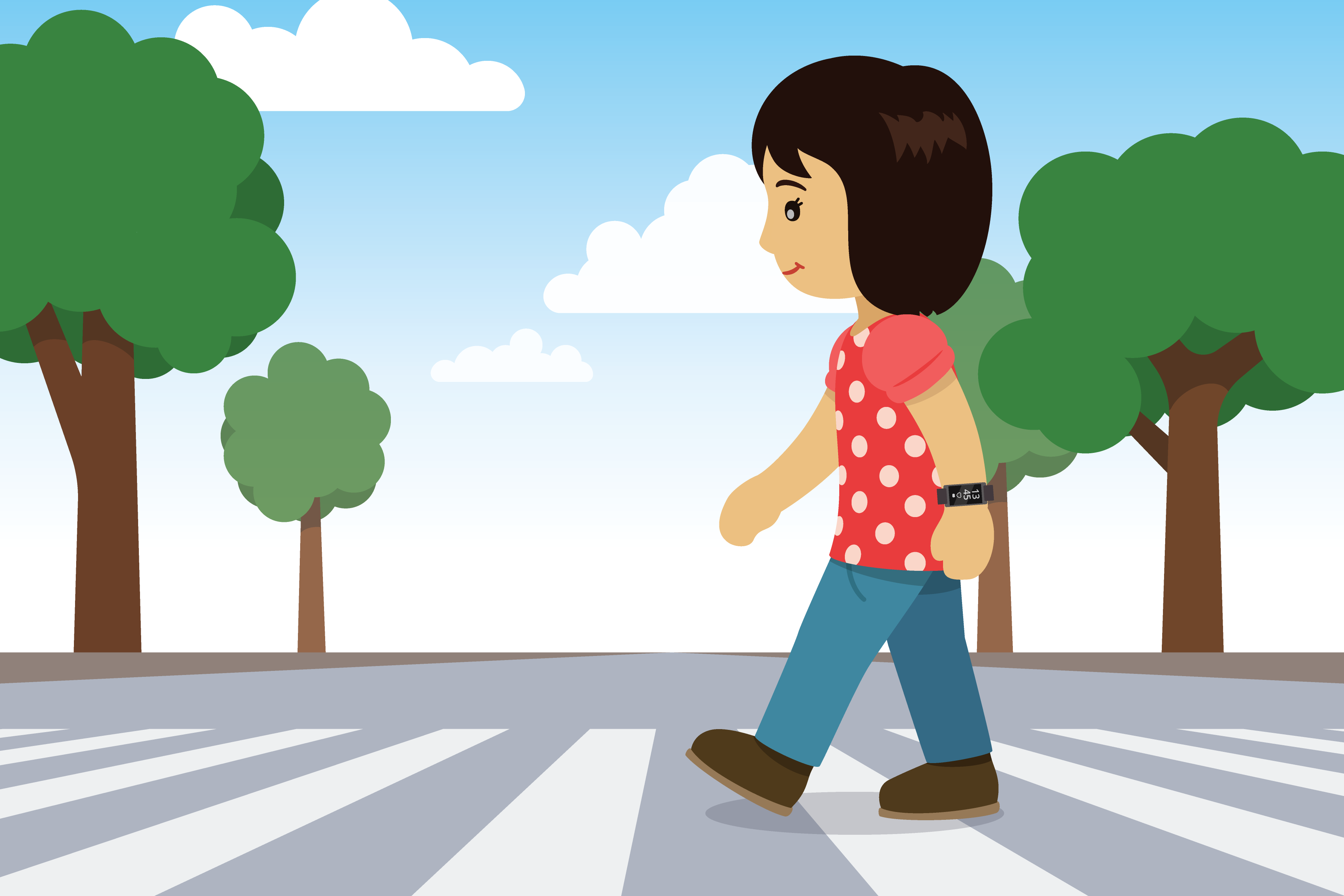 2 ¿Quién corrió más lejos?Student Task StatementUsa la tabla para encontrar la distancia total que Tyler corrió durante la semana. Explica o muestra cómo razonaste.Usa la tabla para encontrar la distancia total que Clare corrió durante la semana. Muestra cómo razonaste.¿Quién corrió más lejos: Clare o Tyler? ¿Cuánto más lejos? Explica o muestra cómo razonaste.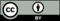 © CC BY 2021 Illustrative Mathematics®actividadnúmero de pasosdistancia (cm)distancia (m)caminó hasta el pupitre de su amiga5caminó hasta la parte de adelante del salón12caminó desde su salón hasta el bus250corrió dos vueltas alrededor del patio de recreo1,000díadistancia (km)lunes8.5martes6.25miércoles10.3jueves5.75viernes9.25díadistancia (m)lunes5,400martes7,500miércoles8,250jueves6,750viernes7,250